Projektwoche „Miteinander, füreinander und voneinander“                               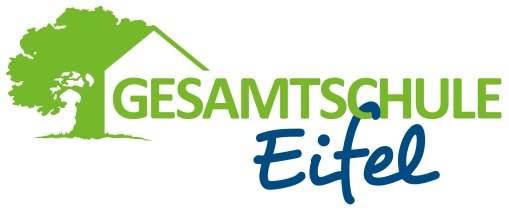 Montag, 19.03. bis Freitag, 23.03.2018, 1. – 6. StundeKurzbeschreibung des Angebotes:Du möchtest an einer Schule sein, an der Rassismus kein Thema ist und man sich einsetzt für einander? Dann ist unser Projekt genau das richtige für dich!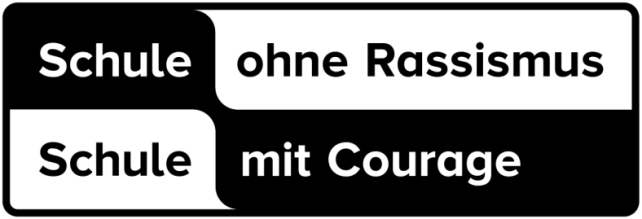 Lass es nicht nur bei einer Unterschrift, sondern werde AKTIV. Perspektiven wechseln, Position beziehen!Was für ein Mensch willst du sein?2 Orte – 1 Thema: Spuren der NS Vergangenheit DeutschlandsVogelsang (20.3)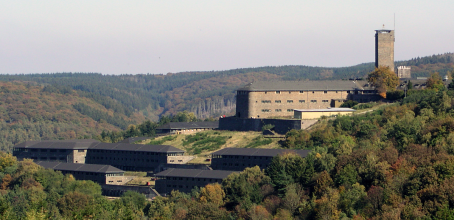 Zeitzeugen befragenSpurensuche im GeländeEL-DE Haus Köln (22.3)Was ist das für ein Haus?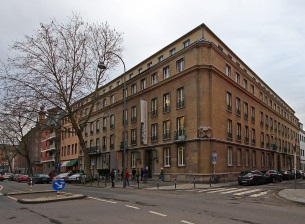 Köln im Nationalsozialismus Und heute? Rassismus neu befragen.Kennst du die Edelweißpiraten? Nr.LehrerThemaRaumAusflügeKostenSonstigesPth/ BraSchule ohne Rassismus – Schule mit Courage Vogelsang KölnNur fürSchüler/innen ab Klasse 9